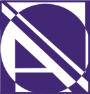 Domanda di candidatura al Consiglio di Disciplina per i professionisti iscritti all’ORDINE ARCHITETTI PIANIFICATORI, PAESAGGISTI E CONSERVATORI della Provincia di Vibo Valentia	Ill.mo Signor Presidente	dell’Ordine degli Architetti, Pianificatori, Paesaggisti e Conservatori	della Provincia di Vibo ValentiaIl sottoscritto_____________________________________________________________________________nato a ________________________________(_____) il__________________________________________e residente in _____________________________________________________________________(_____)Via _____________________________________________________________________n. _____________Tel____________________fax__________email____________________ email/PEC __________________Codice Fiscale n. ________________________________________________________________________iscritto al n. ________ dal _____________ nell’Albo degli Architetti, Pianificatori, Paesaggisti e Conservatori della Provincia di Vibo ValentiaPROPONE LA PROPRIA CANDIDATURAal Consiglio di disciplina territoriale dell’Ordine degli Architetti, Pianificatori, Paesaggisti e Conservatori della Provincia di Vibo Valentia – quadriennio 2021-2025 - , ai sensi dell’art. 4 del Regolamento per la designazione dei componenti i Consigli di disciplina territoriali degli Ordini degli Architetti, Pianificatori, Paesaggisti e Conservatori, pubblicato sul BUMG n. 23 del 15 dicembre 2012.A tale riguardo, ai sensi e per gli effetti dell’art. 46 del citato D.P.R. n. 445/2000, consapevole che in caso di false dichiarazioni si andrà incontro alle sanzioni penali previste dall’art. 76 del D.P.R. n. 445 del 28.12.2000 e si decadrà dai benefici eventualmente conseguiti, il sottoscritto dichiara di:a) non avere legami di parentela o affinità entro il 3° grado o di coniugio con altro professionista eletto nel rispettivo Consiglio territoriale dell’Ordine;b) non avere legami societari con altro professionista eletto nel medesimo Consiglio territoriale dell’Ordine;c) non aver riportato condanne con sentenza irrevocabile, salvi gli effetti della riabilitazione alla reclusione, per un tempo pari o superiore a un anno per un delitto contro la pubblica amministrazione, contro la fede pubblica, contro il patrimonio, contro l’ordine pubblico, contro l’economia pubblica, ovvero per un delitto in materia tributaria; alla reclusione per un tempo pari o superiore a due anni per un qualunque delitto non colposo;d)  di non essere stato sottoposta a misure di prevenzione personali disposte dall’autorità giudiziaria ai sensi del decreto legislativo 6 settembre 2011, n. 159, salvi gli effetti della riabilitazione;e) non aver subito sanzioni disciplinari nei 5 anni precedenti la data di presentazione della presente candidatura;f)  avere una anzianità di iscrizione almeno pari a cinque anni;g) di essere in regola con i pagamenti della quota di iscrizione all’Albo;h) aver preso piena conoscenza del Regolamento per la designazione dei componenti i Consigli di disciplina territoriali degli Ordini degli Architetti, Pianificatori, Paesaggisti e Conservatori, pubblicato sul BUMG n. 23 del 15 dicembre 2012;Il sottoscritto, altresì, si impegna a comunicare immediatamente qualunque elemento che intervenga a modificare quanto qui dichiarato ed in particolare cause sopravvenute di conflitto di interessi.Si allega: 	curriculum vitae 	fotocopia di documento di identità in corso di validità con apposta in calce la sottoscrizione.Vibo Valentia,………………………………..			(Firma)_________________________